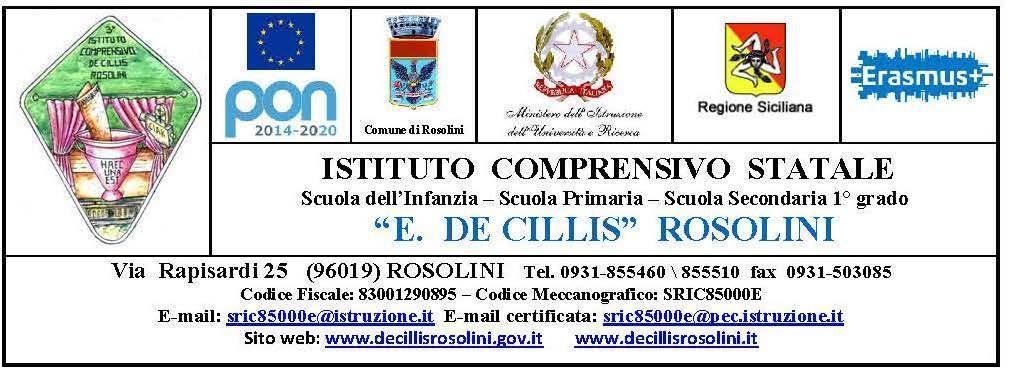 PROGETTAZIONE DIDATTICO EDUCATIVA COMPLESSIVA DELLA CLASSECLASSE:SEZIONE:DOCENTE COORDINATORE:Presentazione della classeIn questa sezione vanno indicati gli elementi utili alla conoscenza della classe dal punto di vista numerico, didattico e comportamentale.Numero totale alunni:Numero alunni maschi:Numero alunni femmine:Numero alunni ripetenti:Numero alunni di altre culture (stranieri):Numero alunni Diversamente Abili:Numero alunni DSA:Livello della classe (Alto; Medio-alto; Medio; Medio-basso; Basso)Tipologia della classe Descrivi brevemente il carattere della classeFasce di livello degli alunni1^ FasciaAlunni con ottime abilità di base; Metodo di lavoro efficace; Impegno costante; Elevate capacità attentive.2^ FasciaAlunni con buone abilità di base; Metodo di lavoro ordinato; Impegno regolare; Buone capacità attentive.3^ FasciaAlunni con sufficienti abilità di base; Metodo di lavoro essenziale; Impegno sufficiente; Sufficienti capacità attentive.4^ FasciaAlunni con mediocri o scarse abilità di base; Metodo di lavoro disordinato; Impegno scarso e/o saltuario;  capacità attentive saltuarie e/o discontinueCOMPETENZE DI CITTADINANZAIndicare le competenze di cittadinanza che gli alunni devono acquisire alla fine dell'anno scolastico.Competenze:Abilità:Cooscenze/Contenuti:Progettazione interdisciplinare di CittadinanzaRiportare sinteticamente la progettualità interdisciplinare di cittadinanza che si intende proporre nel corso dell'anno scolastico.Titolo progettualità:Discipline coinvolte:Descrizione delle attività:Riportare sinteticamente le attività proposte.Metodologie didatticheIn questa sezione devi indicare le metodologie didattiche che utilizzerai nel corso dell'anno scolastico Descrizione metodologia didatticaVerifica e ValutazioneOgni alunno ha diritto ad una valutazione trasparente e tempestiva, che ha per progetto il processo di apprendimento, il comportamento e l’acquisizione delle competenze previste.Il momento della valutazione non si collocherà alla fine del processo del processo di produzione culturale ma lo accompagnerà nel suo iter di formazione in modo da poter verificare se i contenuti e i metodi sono funzionali ai prefissati obiettivi di apprendimento e di competenze.Sarà così possibile intervenire con strategie didattiche opportune al fine di rendere il più efficace possibile l’azione di stimolo e guida.Affinché la valutazione sia formativa si ritiene inoltre fondamentale:- Condividere con gli alunni i criteri e relativi indicatori;- Condividere obiettivi di apprendimento e competenze da raggiungere;- Sviluppare un processo di autovalutazione 